Statement of Intent for ECO4Blaenau Gwent County Borough Council ECO4 Flexible Eligibility Statement of IntentLocal Authority name: BGCBCPublication Date: 28/06/2023Version number: 1.0Publication on web site: www.blaenaugwenthomes.org.ukThis statement sets out Blaenau Gwent County Borough Council’s flexible eligibility criteria for the Energy Company Obligation (ECO4) scheme from June 2023 – March 2026.The ECO4 scheme will focus on supporting low income and vulnerable households. The scheme will improve the least energy efficient homes helping to meet the UK Government’s fuel poverty and net zero commitments.The flexible approach for Local Authorities (LAs) to identifying fuel poor and vulnerable households who may benefit from heating and energy saving measures is referred to as “ECO4 Flex”. The Council welcomes the introduction of the ECO4 Flex eligibility routes as it helps the Council achieve its plans to improve the homes of those in fuel poverty or vulnerable to the cold.The Council is publishing this Statement of Intent (SoI), on the 27/06/2023 to confirm that each of the households declared will adhere to at least one of the four available routes outlined below:Route 1: SAP bands D-G owner-occupied households and private rented sector E-G households with an income less than £31,000. This cap applies irrespective of the property size, composition, or region.Route 2: SAP bands E-G for owner-occupied households and private rented sector households that meet a combination of two of the following proxies:* Note proxies 1 and 3 cannot be used together.** Not to be confused with Welsh Government policies to offer free school meals to all school children.*** Proxy 5 is unavailable. Blaenau Gwent does not run a scheme that meets these criteria.Route 3: SAP bands D-G owner-occupied households and private rented sector E-G households that have been identified by either a person registered in the General Practitioner Register, a, a Welsh Health Board, an NHS Foundation Trust, or an NHS Trust as vulnerable, with an occupant whose health conditions may be impacted further by living in a cold home. These health conditions may be cardiovascular, respiratory, immunosuppressed, or limited mobility related.Route 4: SAP band D-G owner-occupied households and private rented sector E-G households that are referred under Route 4: Bespoke Targeting. Suppliers and LAs can submit an application to ESNZ where they have identified a low income and vulnerable household, who are not already eligible under the exiting routes.Declaration and evidence check confirmationAll potentially eligible households should apply through Blaenau Gwent County Borough Council or one of their approved ECO installers to ensure that they can either benefit from the scheme or be assessed for eligibility under any other relevant programme.The officers below will be responsible for checking and verifying declarations and associated evidence submitted on behalf of the local authority:Name: Community Hub TeamKath BeddisGlenn MajorClaire WallTracy MasonKelly PadfieldAlison ReesJob Title: Community Hub RepresentativesTelephone: 01495 311556Email:  CommunityHubs@blaenau-gwent.gov.uk CEO or dedicated responsible person mandatory signatureThe Blaenau Gwent County Borough Council will administer the scheme according to the Electricity and Gas (Energy Company Obligation) Order 2022 (ECO4 Order) and will identify eligible households via Ofgem’s application process. The CEO of the Council will oversee the process of identifying eligible households under ECO Flex.The eligibility information will be stored securely in line with the Council’s data protection policy, Information Commissioner’s Office Data Sharing Code, and ESNZ guidance.Signature: 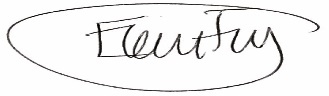 Name: Ellie FryJob Title: Corporate Director of Regeneration and Community ServicesDate of signature: 27/06/2023For any general enquires relating to this SoI, please contact mark.congreve@blaenau-gwent.gov.ukProxy 1) Homes in England in Lower-layer Super Output Area 1-3 (LSOA), or homes in Welsh provision LSOA 1-3 on the Welsh Index of Multiple Deprivation 2019, or the Index of Multiple Deprivation for 2020, published by the Scottish GovernmentProxy 2) Householders receiving a Council Tax reduction (based on low income only).Proxy 3) Householders vulnerable to living in a cold home as identified in the National Institute for Health and Care Excellence (NICE) Guidance. Only one from the list can be used, excludes the proxy ‘low income’.Proxy 4) A householder receiving free school meals due to low-income.Proxy 5) A householder supported by a LA run scheme, that has been named and described by the LA as supporting low income and vulnerable households for the purposes of NICE Guideline.Proxy 6) A household referred to the LA for support by their energy supplier or Citizen's Advice or Citizen’s Advice Scotland, because they have been identified as struggling to pay their electricity and gas bills. 